Publicado en Madrid el 24/11/2020 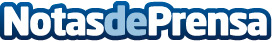 Neveras para vinos, todo lo que se necesita para disfrutar al máximo de la bebidaDentro del mundo del vino, la conservación de la bebida es muy importante para su sabor y mantenimiento. La demanda de la temperatura adecuada para garantizar su máximo disfrute al consumirlo es fundamental, por lo que el mercado ofrece gran cantidad de opciones en la búsqueda de obtener todas las condiciones que se necesitan para las botellas de vinoDatos de contacto:Alvaro Lopez Para629456410Nota de prensa publicada en: https://www.notasdeprensa.es/neveras-para-vinos-todo-lo-que-se-necesita Categorias: Nacional Gastronomía Restauración Consumo Electrodomésticos http://www.notasdeprensa.es